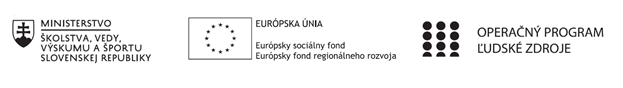 Správa o činnosti pedagogického klubu Príloha:   Prezenčná listina zo stretnutia pedagogického klubuPríloha správy o činnosti pedagogického klubu              PREZENČNÁ LISTINAMiesto konania stretnutia:Základná škola, M.R. Štefánika 910/51, 07501 Trebišov ,                                                 miestnosť  č. 9Dátum konania stretnutia:  28.02.2019Trvanie stretnutia:                od  13:30 hod   -   do 15:30  hod	Zoznam účastníkov/členov pedagogického klubu: Klub učiteľov PDAG I. stupeň ZŠMeno prizvaných odborníkov/iných účastníkov, ktorí nie sú členmi pedagogického klubu  a podpis/y:Prioritná osVzdelávanieŠpecifický cieľ1.1.1 Zvýšiť inkluzívnosť a rovnaký prístup ku kvalitnému vzdelávaniu a zlepšiť výsledky a kompetencie detí a žiakovPrijímateľZákladná škola, M.R. Štefánika 910/51, 07501 TrebišovNázov projektuZvýšenie čitateľskej, matematickej a prírodovednej gramotnosti žiakov základnej školyKód projektu  ITMS2014+312011R032Názov pedagogického klubu Klub učiteľov PDAG I. stupeň ZŠDátum stretnutia  pedagogického klubu28.02.2019Miesto stretnutia  pedagogického klubuZŠ M.R. Štefánika, Trebišov, miestnosť č.9Meno koordinátora pedagogického klubuMgr. Andrea KocákováOdkaz na webové sídlo zverejnenej správywww.zsmrstv.edupage.orgManažérske zhrnutie: Na druhom  zasadnutí klubu sme sa zamerali na výmenu skúseností z  vlastnej vyučovacej činnosti  odučenej  hodiny  s témou:  Kde všade sa ukrýva voda. Na realizovanej hodine sme využívali moderné vyučovacie postupy, metódy  a formy práce: zážitkové učenie,  bádateľské aktivity, kooperatívne vyučovanie,  didaktické hry.Rozpracovali sme prípravu, pripravili pomôcky na realizovanie vlastnej vyučovacej činnosti na nasledujúcu hodinu s témou: Kolobeh vody v prírode. Manažérske zhrnutie: Na druhom  zasadnutí klubu sme sa zamerali na výmenu skúseností z  vlastnej vyučovacej činnosti  odučenej  hodiny  s témou:  Kde všade sa ukrýva voda. Na realizovanej hodine sme využívali moderné vyučovacie postupy, metódy  a formy práce: zážitkové učenie,  bádateľské aktivity, kooperatívne vyučovanie,  didaktické hry.Rozpracovali sme prípravu, pripravili pomôcky na realizovanie vlastnej vyučovacej činnosti na nasledujúcu hodinu s témou: Kolobeh vody v prírode. Hlavné body, témy stretnutia, zhrnutie priebehu stretnutia:Výmena skúsenosti z vlastnej vyučovacej činnosti  odučenej hodine, zhodnotenie práce žiakov, zhodnotenie z hľadiska dosiahnutia stanovených cieľov v edukačnom procese.ISCED 1 - Implementácia PDAG v SKVPVzdelávacia oblasť Človek a príroda obsahuje problematiku vzdelávania spojenú so skúmaním prírody. V tejto oblasti žiaci dostávajú príležitosť poznávať prírodu ako systém, ktorého súčasťou sú vzájomné premeny. Na takomto poznaní je založené aj pochopenie dôležitosti prírodnej rovnováhy pre existenciu živých sústav, vrátane človeka. Prírodovedné predmety – Prírodoveda, aj nový predmet Hravá prírodoveda svojím činnostným a bádateľským charakterom výučby umožňujú žiakom hlbšie porozumieť zákonitostiam prírodných procesov, a tým si uvedomovať aj užitočnosť prírodovedných poznatkov a ich aplikáciu v praktickom živote. Cieľom vzdelávania prostredníctvom obsahu tejto oblasti je porozumieť prírodným aspektom vplývajúcim na život človeka a vedieť vysvetliť prírodné javy vo svojom okolí, zaujímať sa o prírodu a dianie v nej, získavať informácie o prírode a jej zložkách nielen z rôznych zdrojov, ale najmä prostredníctvom vlastných pozorovaní a experimentov.  Cieľom prírodovedy, aj Hravej prírodovedy  je rozvoj prírodovednej gramotnosti žiakov. Prírodoveda rozvíja vo vzájomnej súčinnosti všetky tri zložky prírodovednej gramotnosti:  žiacke aktuálne poznanie (prírodovedné pojmy, koncepty); poznávacie procesy žiaka potrebné pri úprave aktuálnych a tvorbe nových prírodovedných poznatkov (rozvíja induktívne poznávanie žiaka);  špecifické prírodovedné postoje, ktoré vedú žiaka k uvedomelému využívaniu vedomostí.Využitie nových moderných stratégií na hodinách Hravej prírodovedy:zážitkové učenie: žiaci odpovedali na otázky z textu-  Rôzne podoby vody, skúmali prítomnosť vody v živých a neživých prírodninách – časti rastliny a pôda, boli motivovaní k zvedavosti, k riešeniu bádateľskej aktivity, bádateľské aktivity: žiaci boli postavení do role vedca – k zadanému problému (úlohe) navrhovali postup realizácie a vyslovovali predpoklady,  realizovali aktivity, pozorovali javy, robili si záznamy, vyvodili závery.kooperatívne vyučovanie: cieľ aj proces práce bol realizovaný všetkými žiakmi, členovia mali väčšinou rovnocenné postavenie a spoločne zodpovedali za splnenie cieľa v skupinách. didaktické hry.  Príprava a rozpracovanie témy na nasledujúcu vyučovaciu hodinu:     Objavujeme neživú prírodu a skúmame prírodné javy.Zameranie sa na tému - Kolobeh vody v prírode (voda, slnko, oblaky, vyparovanie -  kondenzácia, malý kolobeh vody, veľký kolobeh vody). Cieľom je rozvíjať kompetencie žiakov: naučiť žiakov charakterizovať kolobeh vody v prírode. Navrhnúť postup a uskutočniť experimenty spojené so simuláciou kolobehu vody v prírode. Zrealizovať jednoduchú simuláciu tvorby dažďa v podmienkach triedy.             6. Príprava pomôcok potrebných na realizáciu pokusov na budúcu hodinu. Teoretické východisko: Kolobeh vody v prírode (video), Príprava pracovného listu pre žiakov, Príprava pomôcok  k bádateľskej aktivite: Výroba dažďa v skupinách. Hlavné body, témy stretnutia, zhrnutie priebehu stretnutia:Výmena skúsenosti z vlastnej vyučovacej činnosti  odučenej hodine, zhodnotenie práce žiakov, zhodnotenie z hľadiska dosiahnutia stanovených cieľov v edukačnom procese.ISCED 1 - Implementácia PDAG v SKVPVzdelávacia oblasť Človek a príroda obsahuje problematiku vzdelávania spojenú so skúmaním prírody. V tejto oblasti žiaci dostávajú príležitosť poznávať prírodu ako systém, ktorého súčasťou sú vzájomné premeny. Na takomto poznaní je založené aj pochopenie dôležitosti prírodnej rovnováhy pre existenciu živých sústav, vrátane človeka. Prírodovedné predmety – Prírodoveda, aj nový predmet Hravá prírodoveda svojím činnostným a bádateľským charakterom výučby umožňujú žiakom hlbšie porozumieť zákonitostiam prírodných procesov, a tým si uvedomovať aj užitočnosť prírodovedných poznatkov a ich aplikáciu v praktickom živote. Cieľom vzdelávania prostredníctvom obsahu tejto oblasti je porozumieť prírodným aspektom vplývajúcim na život človeka a vedieť vysvetliť prírodné javy vo svojom okolí, zaujímať sa o prírodu a dianie v nej, získavať informácie o prírode a jej zložkách nielen z rôznych zdrojov, ale najmä prostredníctvom vlastných pozorovaní a experimentov.  Cieľom prírodovedy, aj Hravej prírodovedy  je rozvoj prírodovednej gramotnosti žiakov. Prírodoveda rozvíja vo vzájomnej súčinnosti všetky tri zložky prírodovednej gramotnosti:  žiacke aktuálne poznanie (prírodovedné pojmy, koncepty); poznávacie procesy žiaka potrebné pri úprave aktuálnych a tvorbe nových prírodovedných poznatkov (rozvíja induktívne poznávanie žiaka);  špecifické prírodovedné postoje, ktoré vedú žiaka k uvedomelému využívaniu vedomostí.Využitie nových moderných stratégií na hodinách Hravej prírodovedy:zážitkové učenie: žiaci odpovedali na otázky z textu-  Rôzne podoby vody, skúmali prítomnosť vody v živých a neživých prírodninách – časti rastliny a pôda, boli motivovaní k zvedavosti, k riešeniu bádateľskej aktivity, bádateľské aktivity: žiaci boli postavení do role vedca – k zadanému problému (úlohe) navrhovali postup realizácie a vyslovovali predpoklady,  realizovali aktivity, pozorovali javy, robili si záznamy, vyvodili závery.kooperatívne vyučovanie: cieľ aj proces práce bol realizovaný všetkými žiakmi, členovia mali väčšinou rovnocenné postavenie a spoločne zodpovedali za splnenie cieľa v skupinách. didaktické hry.  Príprava a rozpracovanie témy na nasledujúcu vyučovaciu hodinu:     Objavujeme neživú prírodu a skúmame prírodné javy.Zameranie sa na tému - Kolobeh vody v prírode (voda, slnko, oblaky, vyparovanie -  kondenzácia, malý kolobeh vody, veľký kolobeh vody). Cieľom je rozvíjať kompetencie žiakov: naučiť žiakov charakterizovať kolobeh vody v prírode. Navrhnúť postup a uskutočniť experimenty spojené so simuláciou kolobehu vody v prírode. Zrealizovať jednoduchú simuláciu tvorby dažďa v podmienkach triedy.             6. Príprava pomôcok potrebných na realizáciu pokusov na budúcu hodinu. Teoretické východisko: Kolobeh vody v prírode (video), Príprava pracovného listu pre žiakov, Príprava pomôcok  k bádateľskej aktivite: Výroba dažďa v skupinách. Závery a odporúčania:Na hodinách Hravej prírodovedy sa budeme zameriavať na rozvoj schopnosti žiaka: aplikovať svoje poznatky a zručnosti v kľúčových oblastiach,analyzovať , zdôvodňovať ,efektívne komunikovať na danú tému,vedieť riešiť,predkladať a interpretovať problém,používať svoje vedomosti, schopnosti a zručnosti v praktickom živote.Zaraďovanie bádateľských aktivít je potrebné nielen na hodinách Hravej prírodovedy, ale aj na hodinách   Prvouky  a  Prírodovedy na I. stupni ZŠ. Závery a odporúčania:Na hodinách Hravej prírodovedy sa budeme zameriavať na rozvoj schopnosti žiaka: aplikovať svoje poznatky a zručnosti v kľúčových oblastiach,analyzovať , zdôvodňovať ,efektívne komunikovať na danú tému,vedieť riešiť,predkladať a interpretovať problém,používať svoje vedomosti, schopnosti a zručnosti v praktickom živote.Zaraďovanie bádateľských aktivít je potrebné nielen na hodinách Hravej prírodovedy, ale aj na hodinách   Prvouky  a  Prírodovedy na I. stupni ZŠ. Vypracoval (meno, priezvisko)Mgr. Jana ŽižkovičováDátum28.02.2019PodpisSchválil (meno, priezvisko)Mgr. Andrea KocákováDátum28.02.2019PodpisPrioritná os:VzdelávanieŠpecifický cieľ:1.1.1 Zvýšiť inkluzívnosť a rovnaký prístup ku kvalitnému vzdelávaniu a zlepšiť výsledky a kompetencie detí a žiakovPrijímateľ:Základná škola, M.R. Štefánika 910/51, 07501 TrebišovNázov projektu:Zvýšenie čitateľskej, matematickej a prírodovednej gramotnosti žiakov základnej školyKód ITMS projektu: ITMS2014+312011R032Názov pedagogického klubu:Klub učiteľov PDAG I. stupeň ZŠč.Meno a priezviskoPodpisInštitúcia1.Mgr. Andrea KocákováZŠ, M.R. Štefánika 910/51, 07501 Trebišov 2.Mgr. Ivana IlošvayováZŠ, M.R. Štefánika 910/51, 07501 Trebišov3.Mgr. Jana ŽižkovičováZŠ, M.R. Štefánika 910/51, 07501 Trebišov4.Mgr. Renáta LapitkováZŠ, M.R. Štefánika 910/51, 07501 Trebišov5Mgr. Denisa TelepčákováZŠ, M.R. Štefánika 910/51, 07501 Trebišovč.Meno a priezviskoPodpisInštitúcia